Dear Pharmacist, Subject: 	Tasmanian Opioid Pharmacotherapy Program – Updates to payment incentives, dosing forms and fact sheet on ADS websiteI am writing to you to provide an update on the payment incentives and dosing sheets that your pharmacy completes monthly to record pharmacotherapy dosing for clients who are registered on the Tasmanian Opioid Pharmacotherapy Program.Following the introduction of Long-Acting Injectable Buprenorphine (LAIB) to the formulations of available pharmacotherapy and pharmacist approved LAIB administration, new LAIB administration charts have been developed and existing dosing charts have been updated. There are now six separate medication administration charts to record dosing information for methadone syrup, methadone liquid (Biodone Forte), buprenorphine (Subutex S/L tablets), buprenorphine (Suboxone film), buprenorphine (Sublocade injection), buprenorphine (Buvidal injection). To provide a degree of flexibility, each medication administration chart is available in three different formats – PDF, Microsoft Excel (.xlsx) and Microsoft Word (.docx). Choose the format which best suits your needs.To reduce duplication of record keeping and make the incentive payment process more efficient, the ADS no loner requires pharmacists to complete the dosing entry sheet (previously part of the monthly invoice). Instead, along with the invoice the ADS requests a copy of the Monthly Summary Report and Cover Sheet.  Alternatively, if your pharmacy uses an electronic platform which can generate a report containing the same information as the Monthly Report and Cover Sheet, you may send a copy of this instead.   The incentive scheme and payments have been updated following changes to the Commonwealth Opioid Dependence Treatment (ODT) program.  A copy of the tax invoice is attached with this letter.    Further information on the use of the medication administration charts is included in an updated fact sheet will soon be available online with the dosing sheets and tax invoice here. Thank you for your co-operation and assistance in this process and if you have any queries relating to these new forms and fact sheet, please contact the Alcohol and Drug Service on 6166 0845.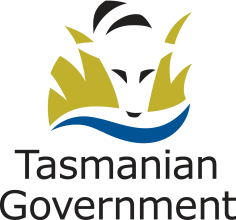 Department of HealthGPO Box 125, HOBART TAS 7001, Australia
Ph: (03) 6166 8308
Web:  www.health.tas.gov.au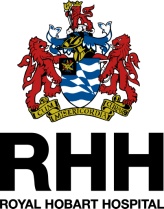 Contact:	Darren TurnerPhone:	 6166 0821E-mail: 	darren.turner@ths.tas.gov.auReturn Address:	GPO Box 125, HOBART,   7001Contact:	Darren TurnerPhone:	 6166 0821E-mail: 	darren.turner@ths.tas.gov.auReturn Address:	GPO Box 125, HOBART,   7001Contact:	Darren TurnerPhone:	 6166 0821E-mail: 	darren.turner@ths.tas.gov.auReturn Address:	GPO Box 125, HOBART,   7001Yours sincerely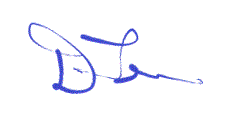 Darren TurnerGroup Director, Alcohol and Drug Service        7 September 2023